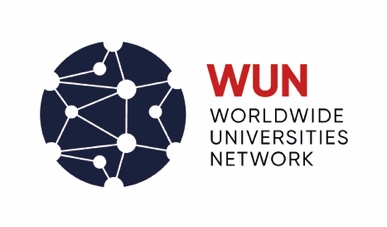 WUN Research Development Fund 2022 – Budget TemplateThis template should be used to indicate how your WUN RDF award funding would be spent. It must be submitted as an attachment to the online application.*Required fieldNote: All figures must be converted into GBP using the following rates as at 15 July 2022: GBP£1 = AUD1.75; BRL6.42; CAD1.55; CHF1.16; CNY8.00; EUR1.18; GHS9.59; HKD9.28; MXN24.61; NOK12.1; NZD1.93; THB43.28; TWD35.40; UGX4459.40; USD1.18; ZAR20.37PROJECT NAME: 
PROJECT NAME: 
PROJECT NAME: 
PROJECT NAME: 
ACTIVITY* COMMENTSWUN RDF*MATCHED FUNDING(If applicable)££££££££££££££££££££££££££££Total££